第15回 （2021）日本ファシリティマネジメント大賞 －　　　　　　賞－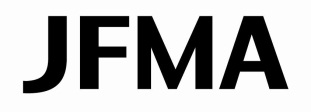 〈応募書類及び追加資料〉■応募書類１．応募プロフィール　	〔書式１〕２．取組みの概要　　	〔書式２〕３．プレゼンテーション資料　(Power Point)〔Ａ４横配置で記入形式自由、表紙なし３枚〕■追加資料後日、追加資料をお願いすることがあります。主 催公益社団法人 日本ファシリティマネジメント協会【書式１】1.応募プロフィール　　　　　　　　　　　　　　　　　　＊30字以内、簡潔にお願いします。　　　　　　　　　　◆ＦＭ実践組織◆ＦＭ実践組織内のファシリティマネジャーについて◆応募に関する連絡先◆ＦＭを実施するにあたり、協力、支援を受けたサービス提供者があれば、下欄に記入してください。（サービス提供者が4以上ある場合は、欄を追加してください）【書式２－１】2.取組みの概要　【書式２－２】【書式２－３】【書式２－４】応募事例のタイトル管理No.応募事例のタイトル組織の場合企業･団体名組織の場合代表者役職・氏名ＦＭに携わっている方の人数認定ファシリティマネジャー有資格者の人数企業・団体名所属・役職担当者住所電話番号E-mailサービス提供者（組織）１企業･団体名サービス提供者（組織）１代表者役職・氏名サービス提供者（組織）１担当者名・連絡先サービス提供者（組織）１協力支援内容サービス提供者（組織）２企業･団体名サービス提供者（組織）２代表者役職・氏名サービス提供者（組織）２担当者名・連絡先サービス提供者（組織）２協力支援内容サービス提供者（組織）３企業･団体名サービス提供者（組織）３代表者役職・氏名サービス提供者（組織）３担当者名・連絡先サービス提供者（組織）３協力支援内容ＦＭの実施時期、背景、ポイント、効果など取組みの概要を記入してください。 （１０００字程度）※以前「優秀FM賞」を受賞されている組織が、新しいテーマ・新しい活動で応募する場合は、「前回受賞内容と今回の応募内容の違い（新たな成果）」を具体的かつ明確に記載してください。（２） ＦＭの実施内容を特徴づける「キーワード」を記入してください。 （4項目程度）（３）　以下の実施内容①～④について、具体的かつ簡潔に説明してください。（枚数は問いません）優秀ＦＭ賞は建物やワークプレイスの作品としての優劣を競うものではなく、経営の視点からＦＭの取組みを問うものであることにご留意ください。①経営への貢献②ファシリティの利用者への貢献③ＦＭの定着（ＦＭサイクル実施、推進体制の整備など、総合的・持続的なＦＭの定着）④時代のニーズへの対応（新規性・独創性、社会への影響、メッセージ性）（４）現状の「FM体制図（組織図・人員数）」（５）その他、実施内容を理解するために参考となる追加説明、資料、写真などがあれば自由に記入してください。　　　（形式及び枚数は問いません。別途、添付していただいてもかまいません。）